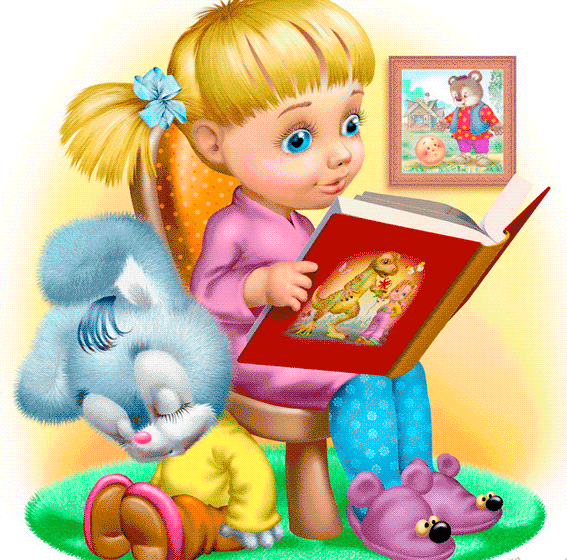 «Учите ребёнка каким-нибудь неизвестным ему пяти словам -он будет долго и напрасно мучиться, но свяжите двадцатьтаких слов с картинками, и он их усвоит на лету».К.Д. УшинскийВ копилку воспитателя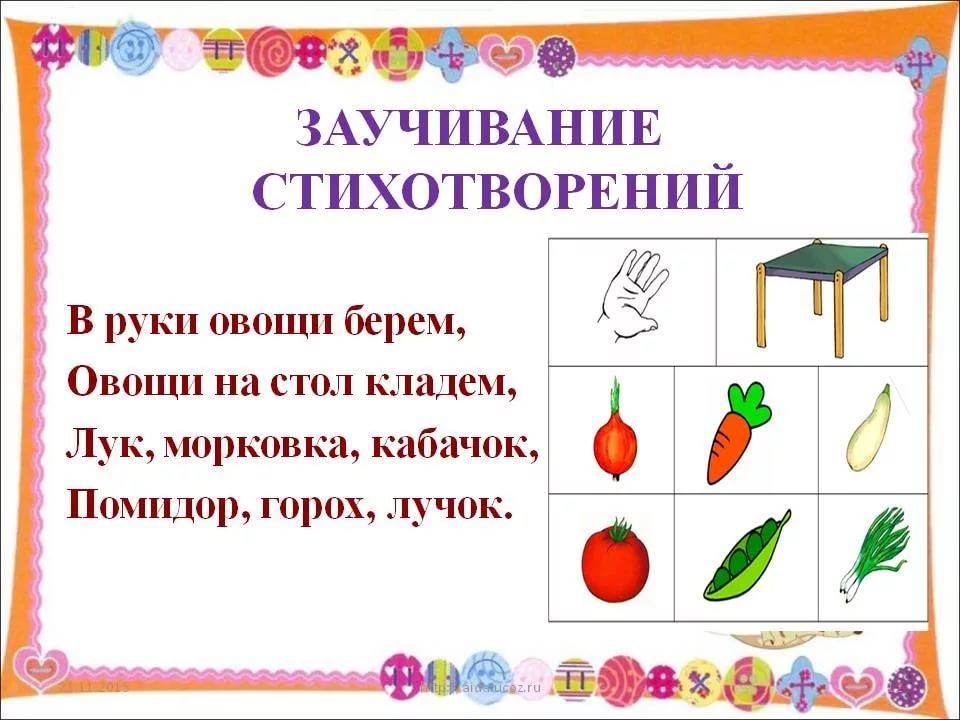 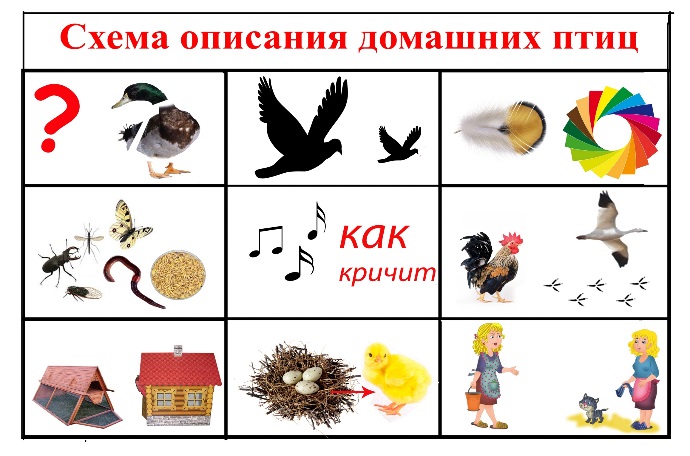 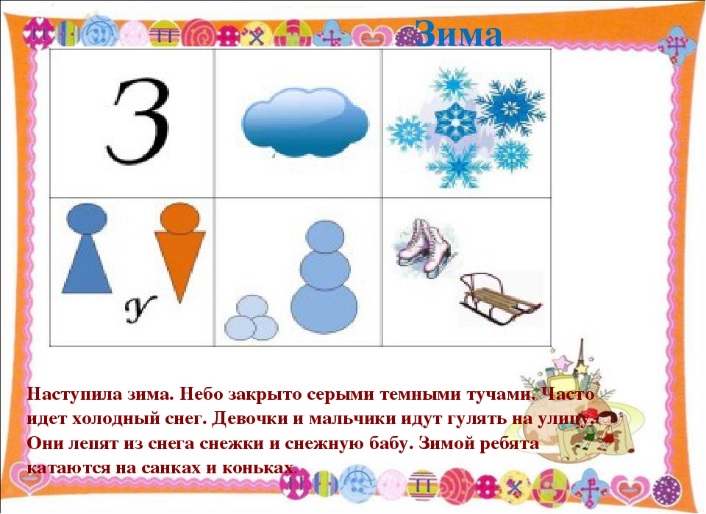 Филиал муниципального бюджетного дошкольного образовательного учреждения
детского сада «Березка» Зерноградского района – детский сад им. В.М.Касьяненко«Мнемотехника в работе с дошкольниками»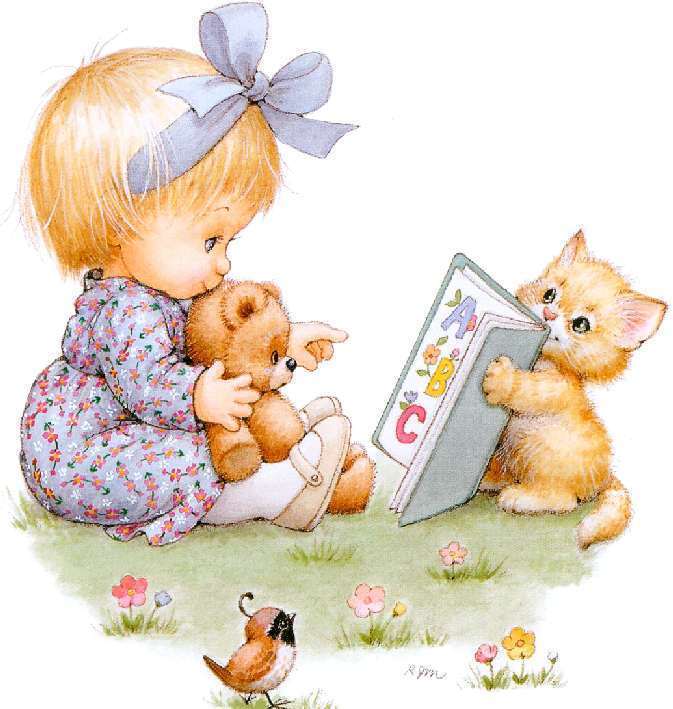 Составитель:Ст. воспитатель 1 КК  Черенок Наталья Алимовнах. Путь Правды2021г.Приёмы мнемотехникиМнемодорожка – это последовательность четырёх или более мнемоквадратов, расположенных линейно. Рисунок в каждом квадрате соответствует одному слову или словосочетанию.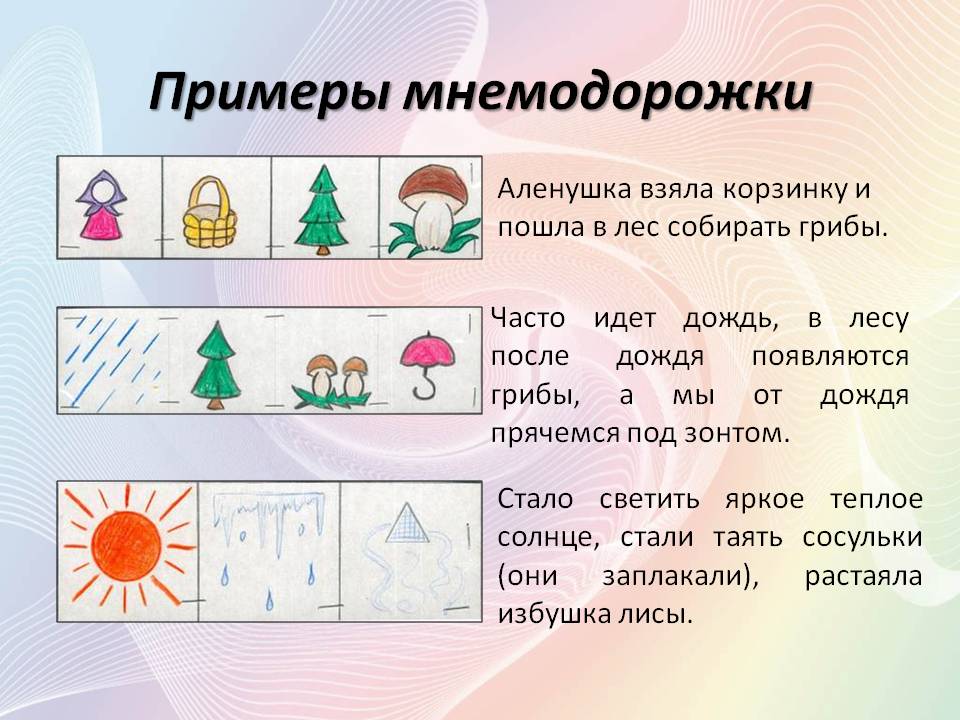 Мнемотаблицы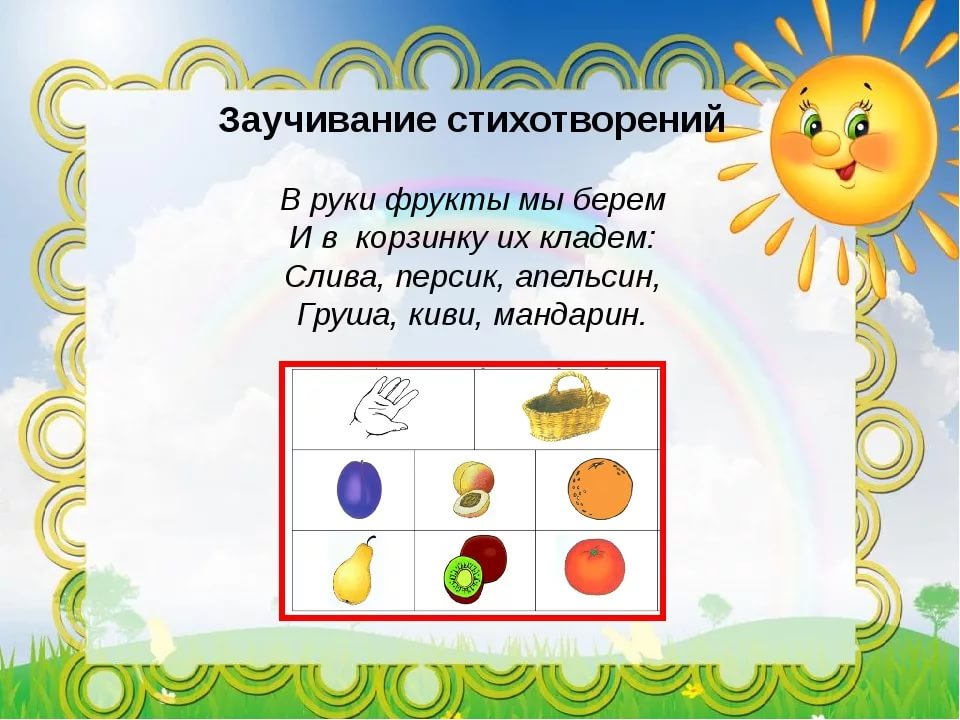 Мнемонемические фразы:Иван родил девчонку, велел тащить пеленку (на запоминание падежей русского языка)Каждый Охотник Желает Знать, Где Сидит Фазан (на запоминание последовательности цветов спектра радуги). «Одеть Надежду, надеть одежду»Последовательность работы с мнемотаблицами:1 этап: Рассматривание таблицы и разбор того, что на ней изображено.2 этап: Осуществляется перекодирование информации, т.е. преобразование из абстрактных символов слов в образы.3 этап: После перекодирования осуществляется пересказ сказки, рассказ по заданной теме. или чтение стихотворения с опорой на символы (образы), т.е. происходит отработка метода запоминания.Правила при работе с мнемотехникой1. Занятия проводить по принципу — от простого к сложному начиная от мнемоквадратов и постепенно переходить к мнемоцепочкам.2. Таблицы и схемы должны быть цветными, так ребенку будет веселее и легче.3. На одной схеме или таблице число квадратов не должно превышать девять, так как это предельно допустимый объем для дошкольника.4. Не использовать более двух мнемосхем в день, а повторное рассмотрение, должно быть, только по желанию ребенка.5. Необходимо, чтобы ежедневно таблицы и схемы были различны по тематике, в первый день на тему сказок, во второй на музыкальную тему, в третий на математическую и так далее.МНЕМОТЕХНИКА – это система различных приемов, облегчающих запоминание и увеличивающих объем памяти путем образования дополнительных ассоциаций. Такие приемы особенно важны для дошкольников, т.к. мыслительные задачи у них решаются с преобладающей ролью внешних средств, наглядный материал усваивается лучше вербального. Особенность методики - применение не изображения предметов, а символов для опосредованного запоминания. Это значительно облегчает детям поиск и запоминание слов.Мнемотехника используется:Для обогащения словарного запаса;При обучении составлению рассказов;При пересказывании произведений художественной литературы;При отгадывании и заучивании загадок, пословиц, стихов;При знакомстве с цифрами и буквами.МНЕМОТЕХНИКАСокращает время запоминания;Развивает основные психические процессы;Развивает умение перекодировать информацию;Устанавливает причинно-следственные связи;Помогает делать выводы и систематизировать материал.